LAMPIRANLAMPIRAN 1KISI-KISI UJI COBA INSTRUMEN PENELITIANTabel. 3.4 Kisi–kisi Instrumen Variabel Pola Asuh DemokratisTabel. 3.5 Kisi–kisi Instrumen Variabel Motivasi BelajarLAMPIRAN 2INSTRUMEN UJI COBA PENELITIANINSTRUMEN UJI COBA PENELITIANANGKET POLA ASUH DEMOKRATISPetunjuk Pengisian AngketMohon mengisi angket ini dengan menjawab seluruh pernyataan yang ada.Berilah tanda cek (√) pada kolom yang tersedia dan pilihlah sesuai dengan keadaan yang sebenarnya, dengan ketentuan sebagai berikut: Dikatakan “selalu” apabila selalu melakukan sesuai pernyataan.Dikatakan “sering” apabila sering melakukan pernyataan dan kadang-kadang
tidak melakukan.Dikatakan “kadang-kadang” apabila kadang-kadang melakukan dan sering
tidak melakukan.Dikatakan “tidak pernah” apabila tidak pernah melakukan pernyataan.Identitas Responden
1. Nama	: ...................................
2. Kelas 	: ...................................3. Jenis Kelamin	: ...................................4. Tanggal Pengisian Angket	: ...................................Setiap orang mempunyai jawaban masing-masing berdasarkan keadaan sebenarnya. Pilih jawaban yang paling sesuai dengan diri Anda, karena tidak ada jawaban yang salah.SELAMAT MENGERJAKANINSTRUMEN UJI COBA PENELITIANANGKET MOTIVASI BELAJARPetunjuk Pengisian AngketMohon mengisi angket ini dengan menjawab seluruh pernyataan yang ada.Berilah tanda cek (√) pada kolom yang tersedia dan pilihlah sesuai dengan keadaan yang sebenarnya, dengan ketentuan sebagai berikut: Dikatakan “selalu” apabila selalu melakukan sesuai pernyataan.Dikatakan “sering” apabila sering melakukan pernyataan dan kadang-kadang
tidak melakukan.Dikatakan “kadang-kadang” apabila kadang-kadang melakukan dan sering
tidak melakukan.Dikatakan “tidak pernah” apabila tidak pernah melakukan pernyataan.Identitas Responden
1. Nama	: ...................................
2. Kelas 	: ...................................3. Jenis Kelamin	: ...................................4. Tanggal Pengisian Angket	: ...................................Setiap orang mempunyai jawaban masing-masing berdasarkan keadaan sebenarnya. Pilih jawaban yang paling sesuai dengan diri Anda, karena tidak ada jawaban yang salah.SELAMAT MENGERJAKANLAMPIRAN 3FORMAT DAN HASIL ANALISIS VALIDASI INSTRUMEN PENELITIAN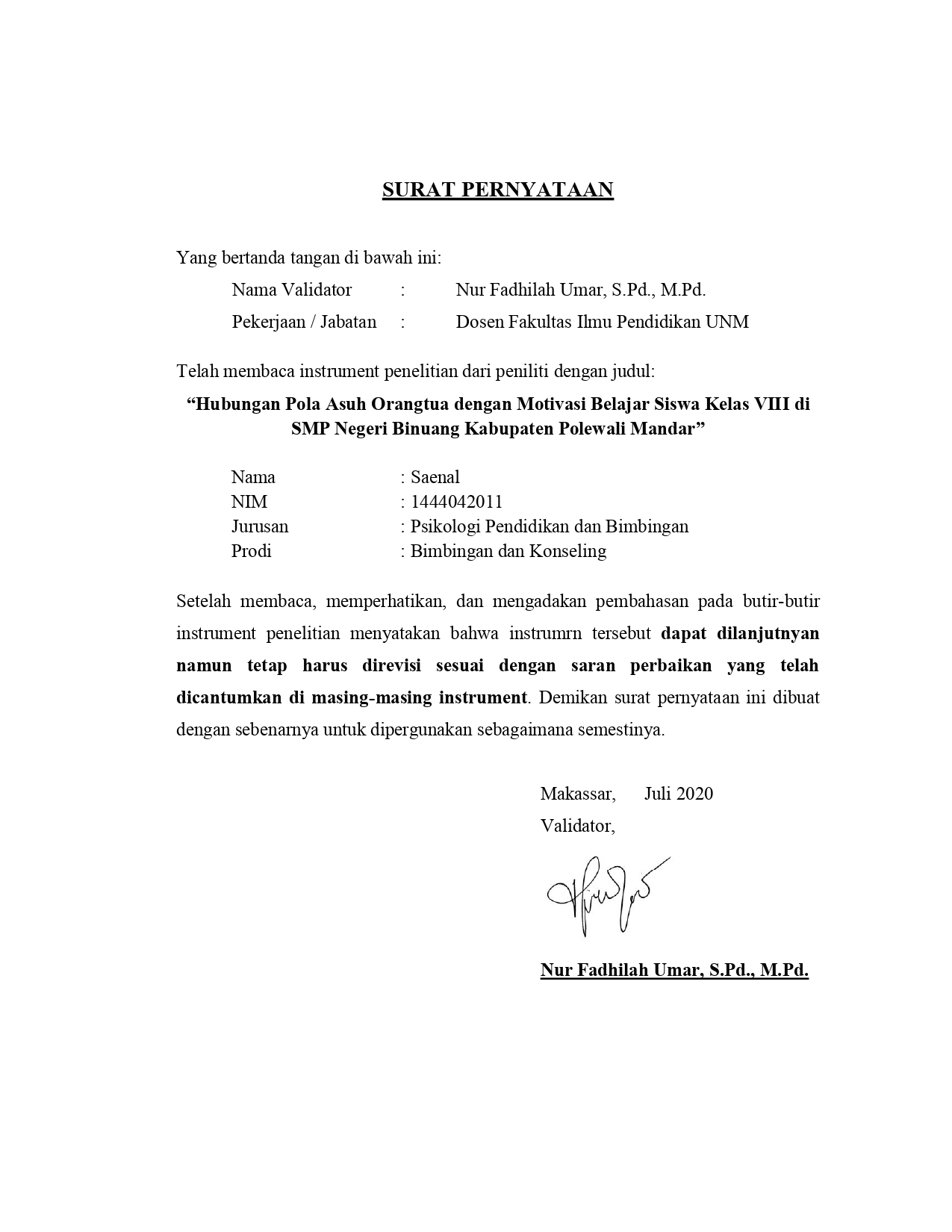 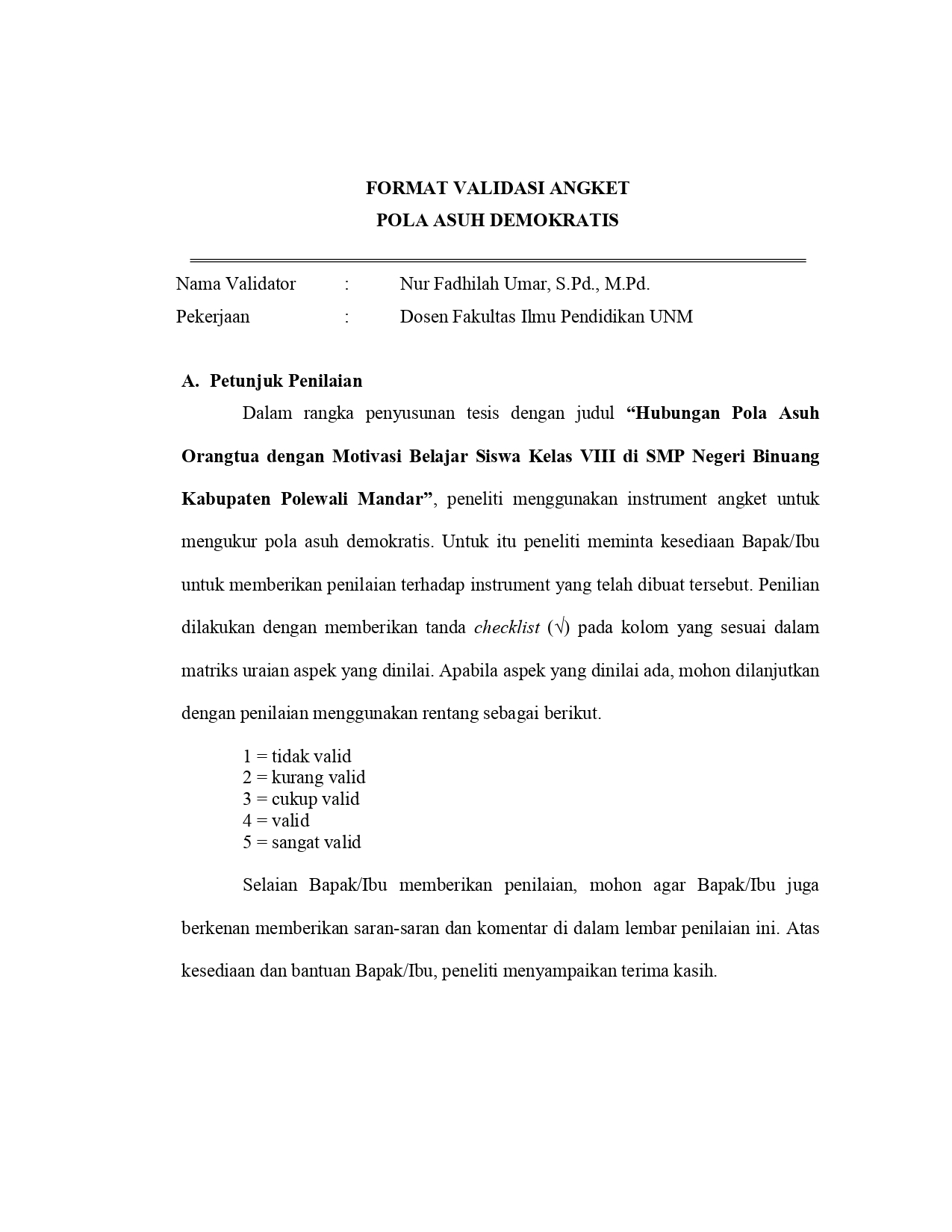 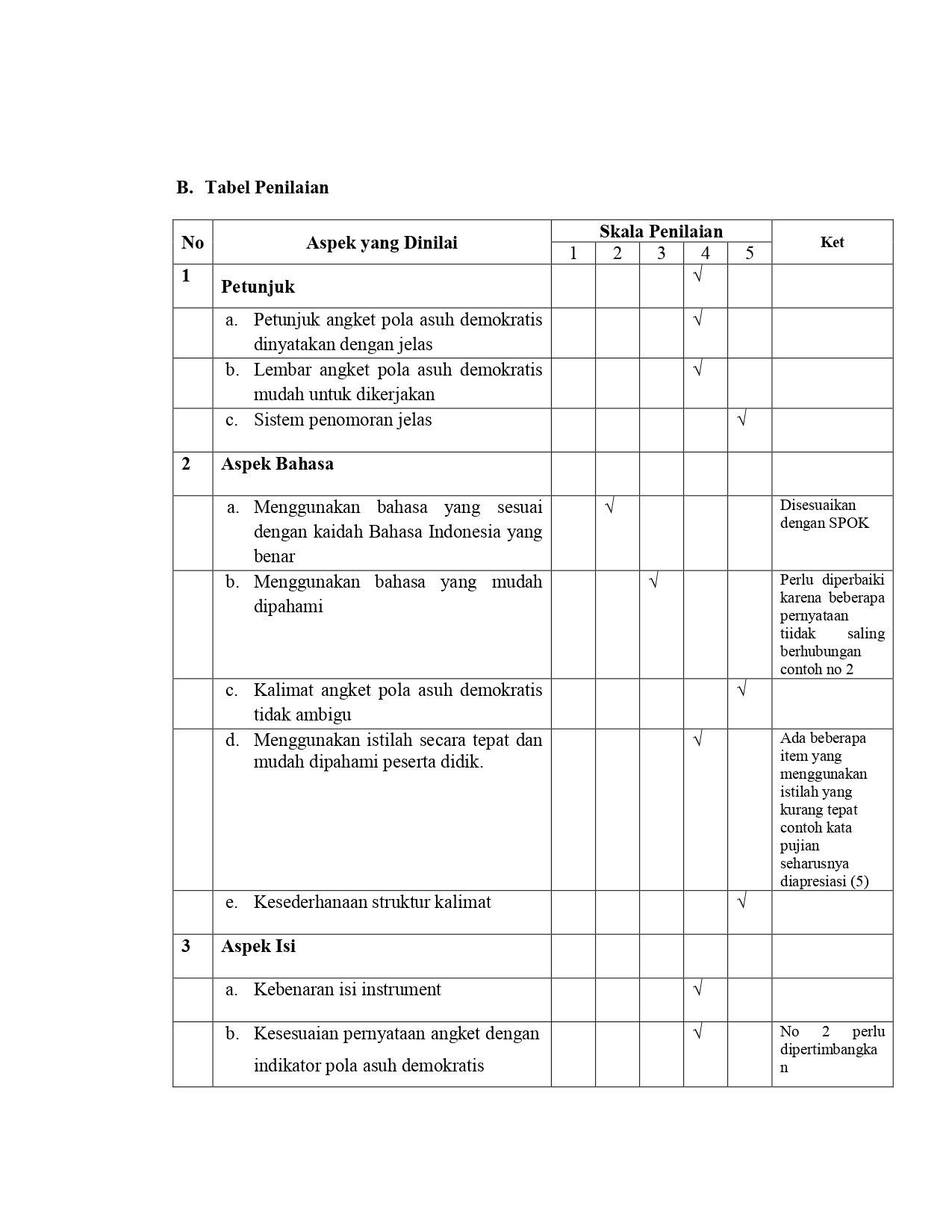 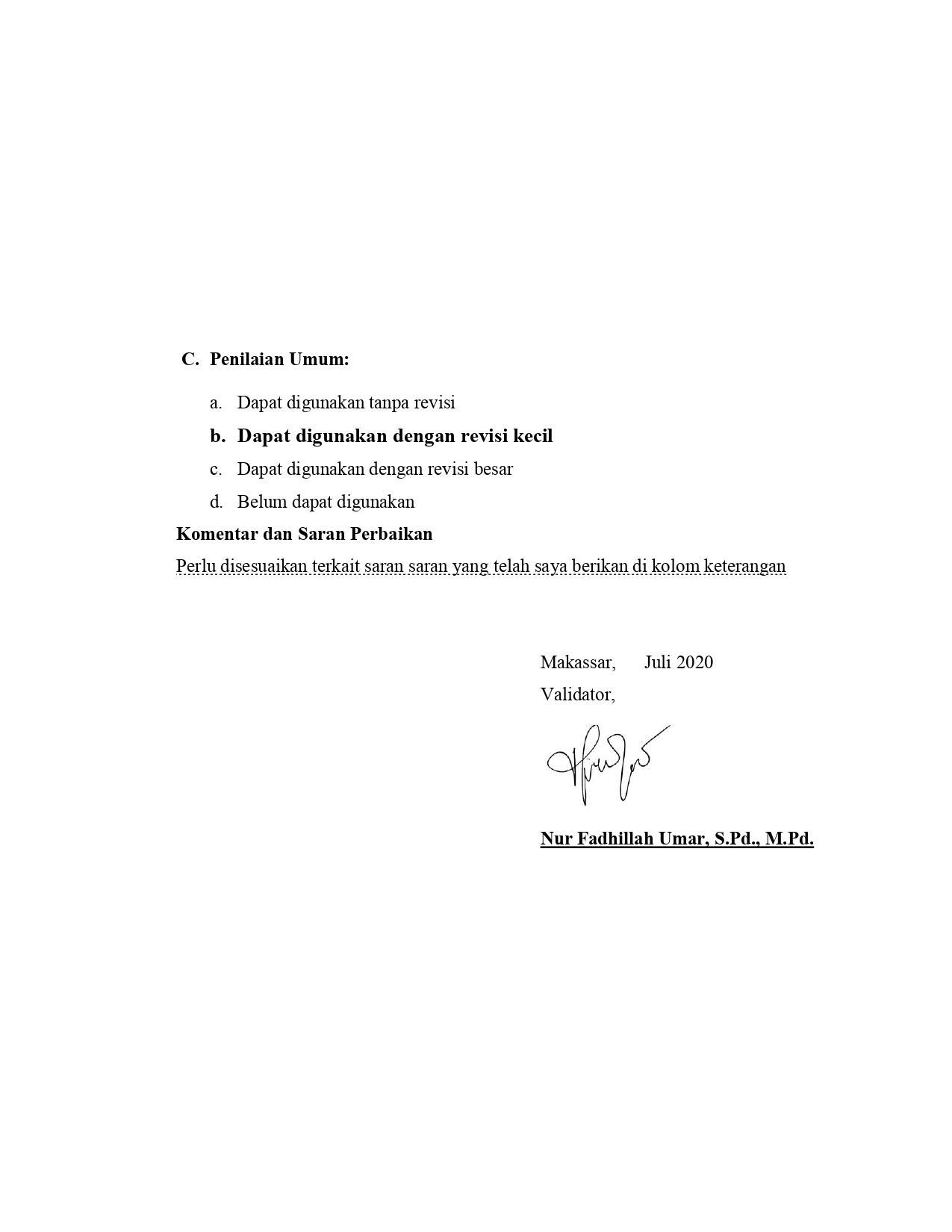 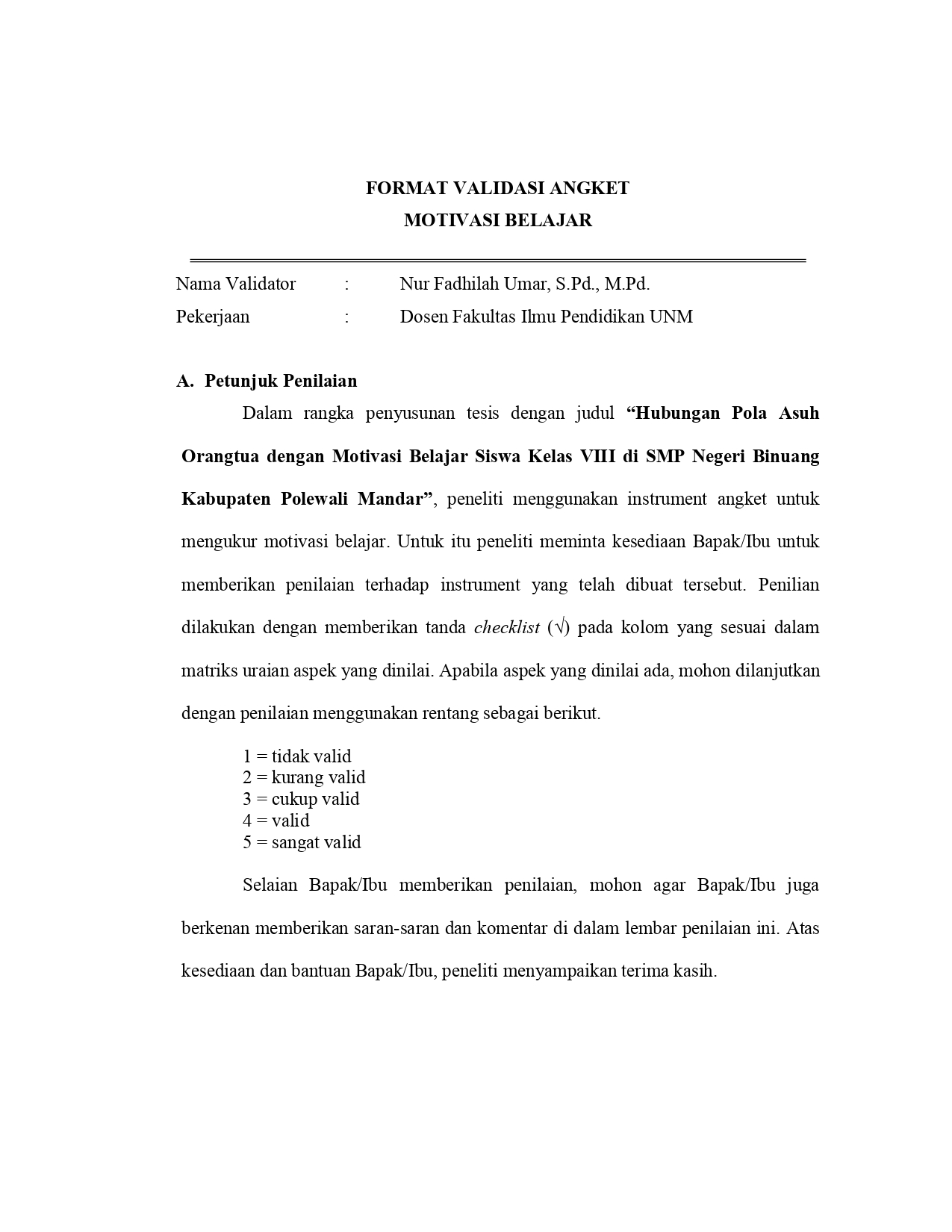 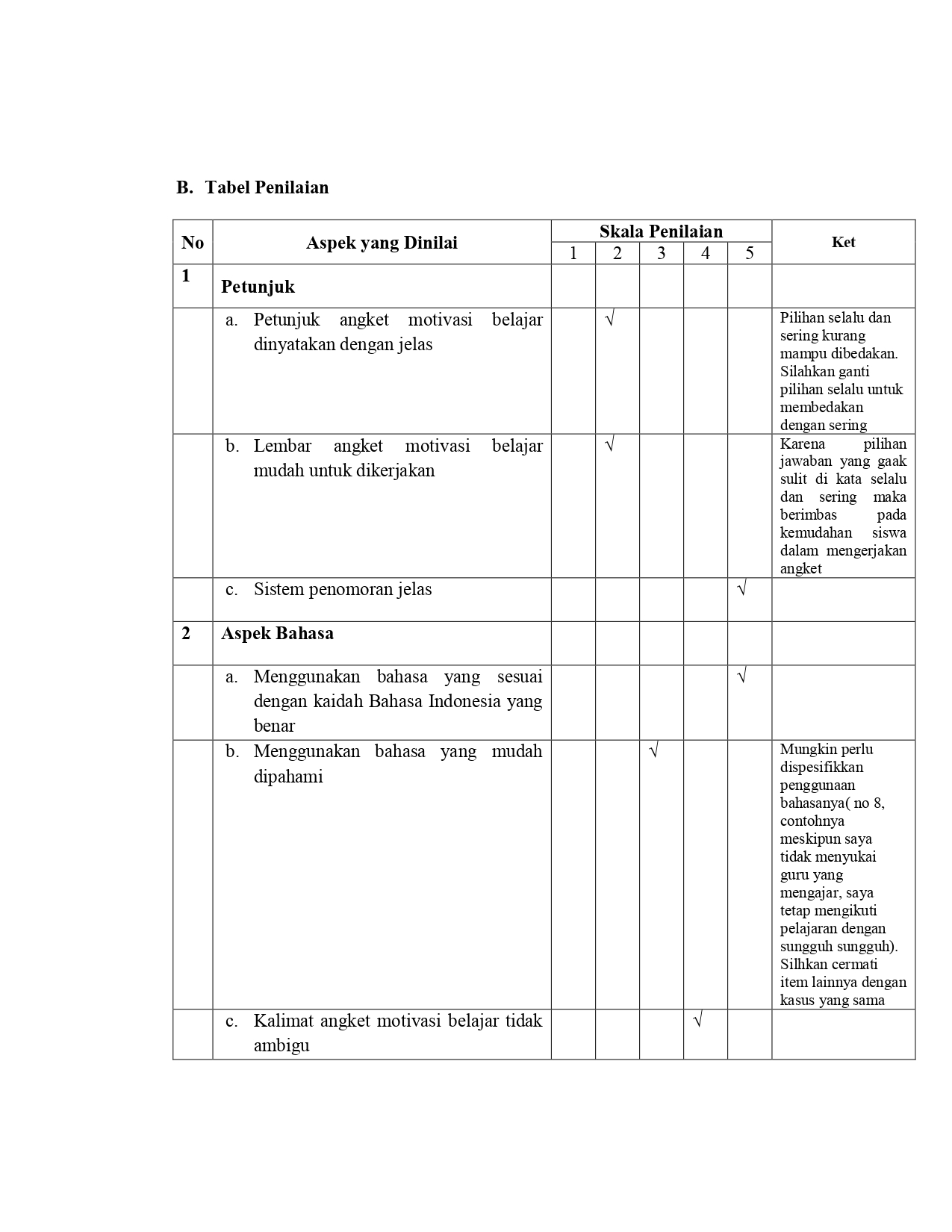 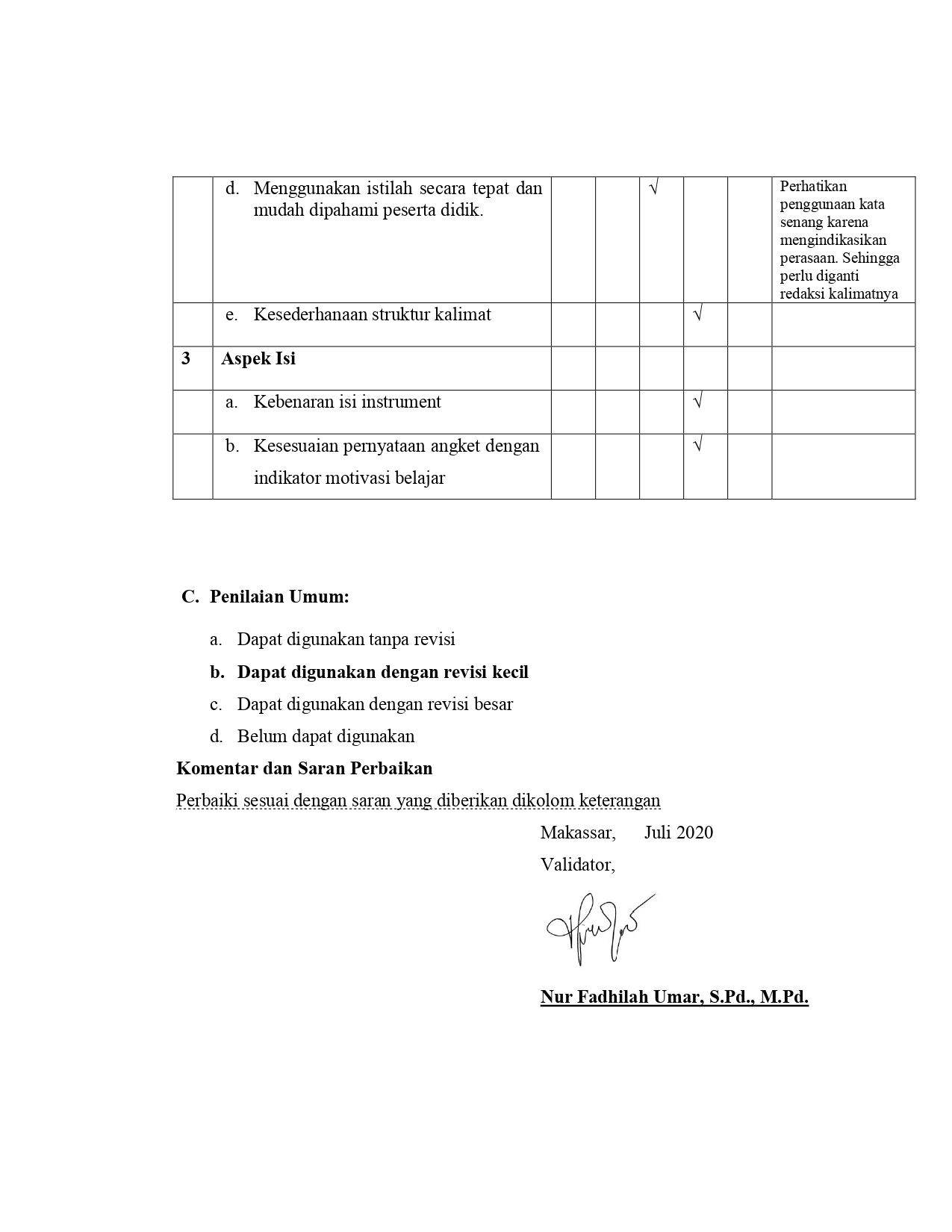 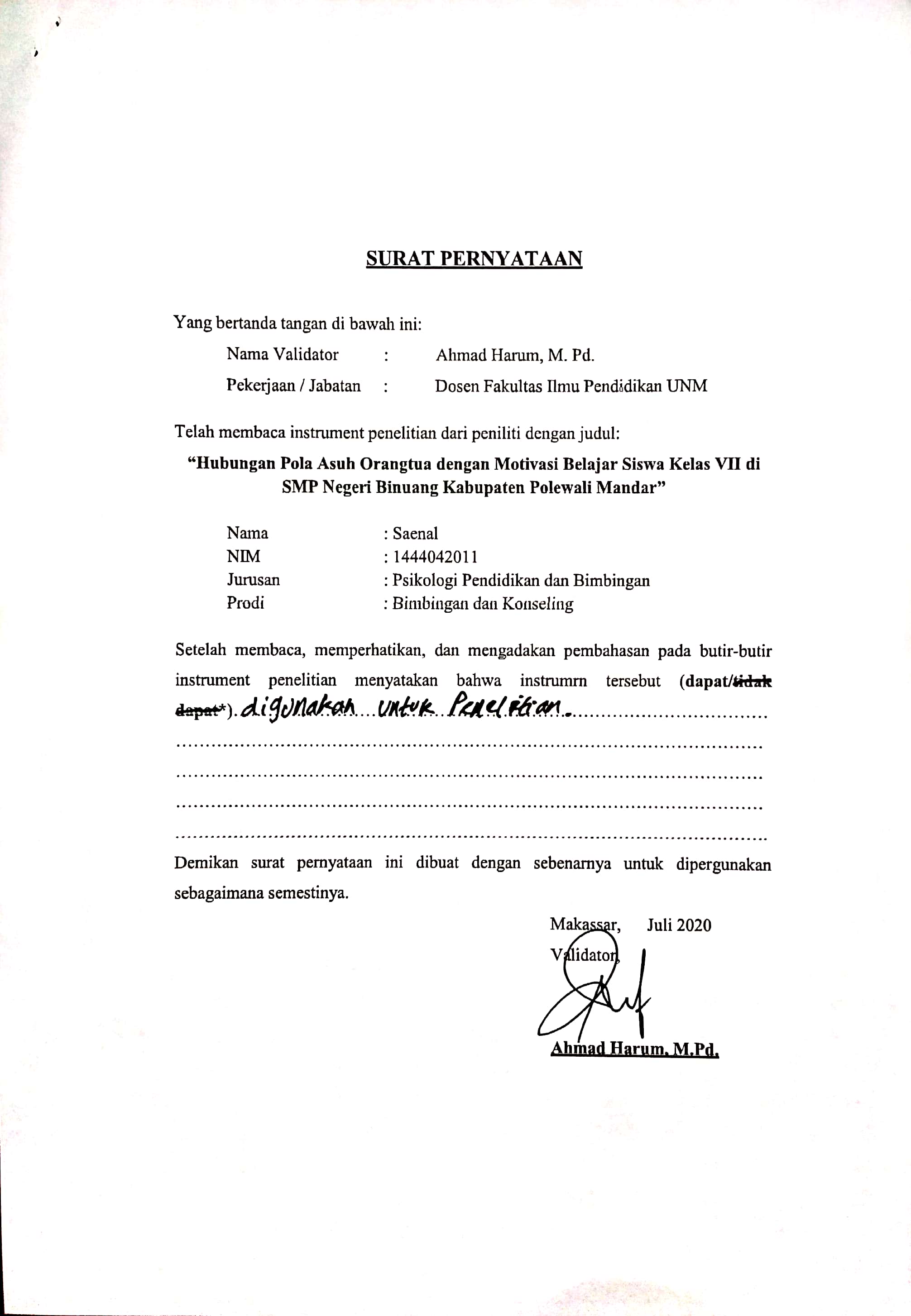 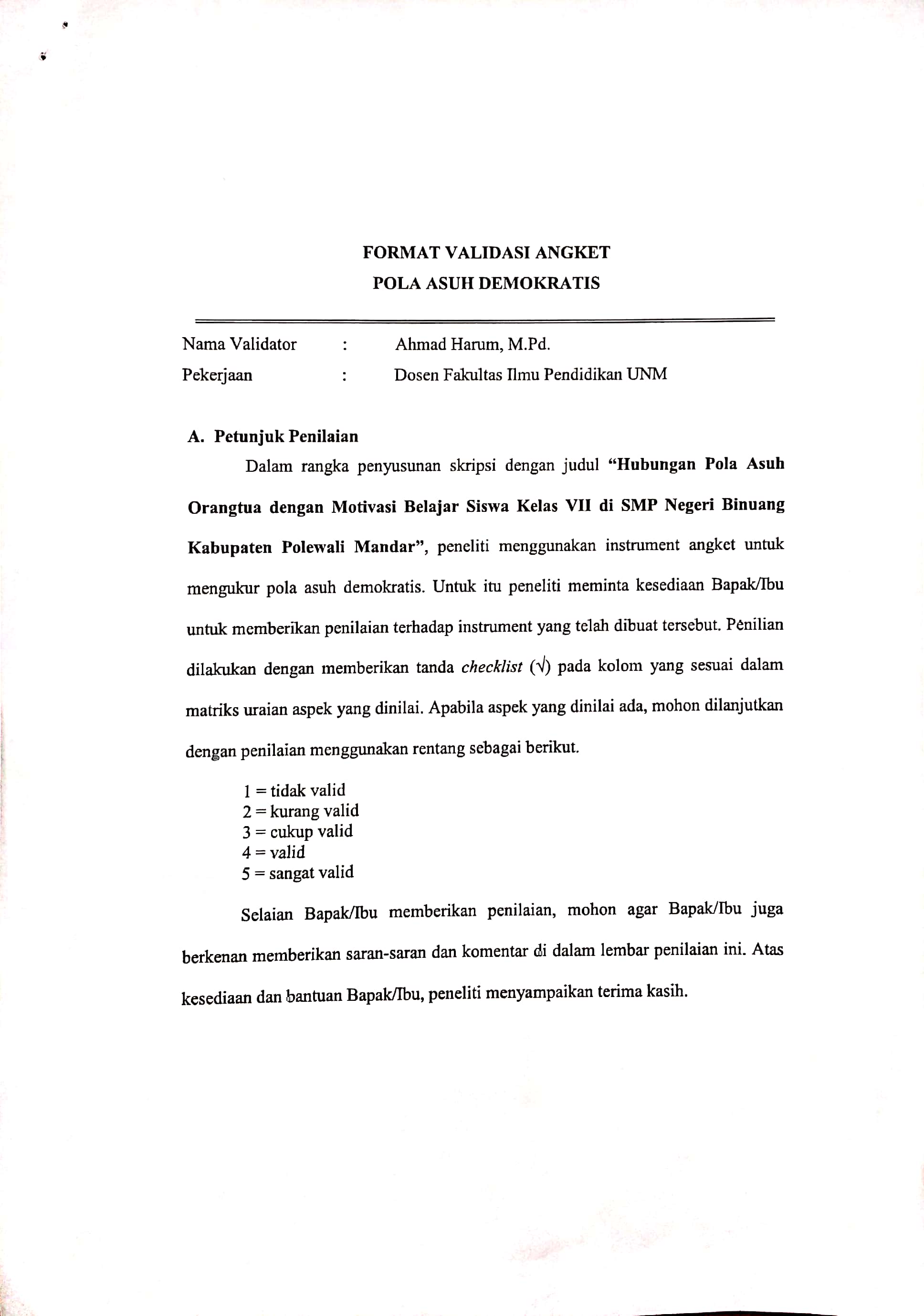 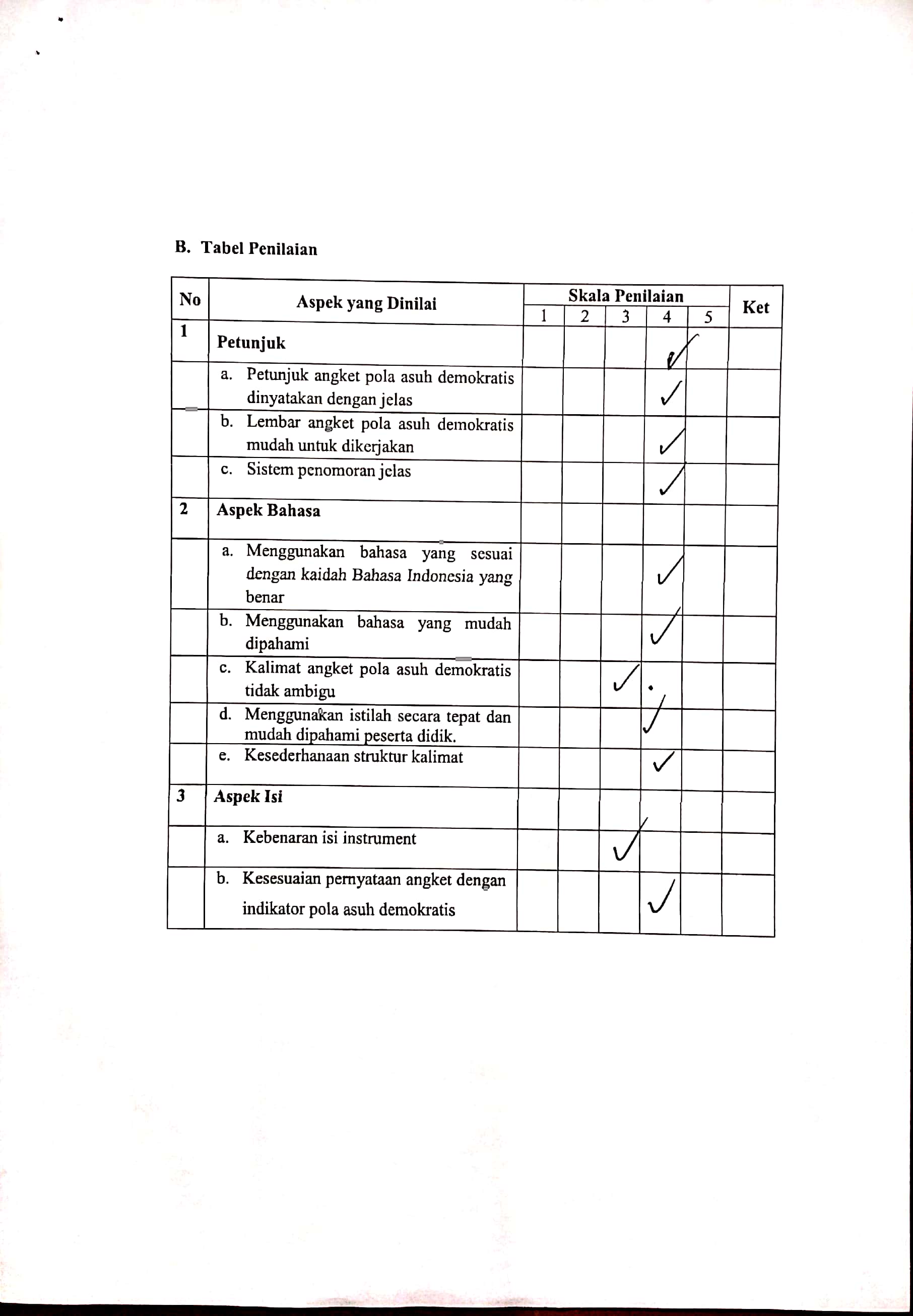 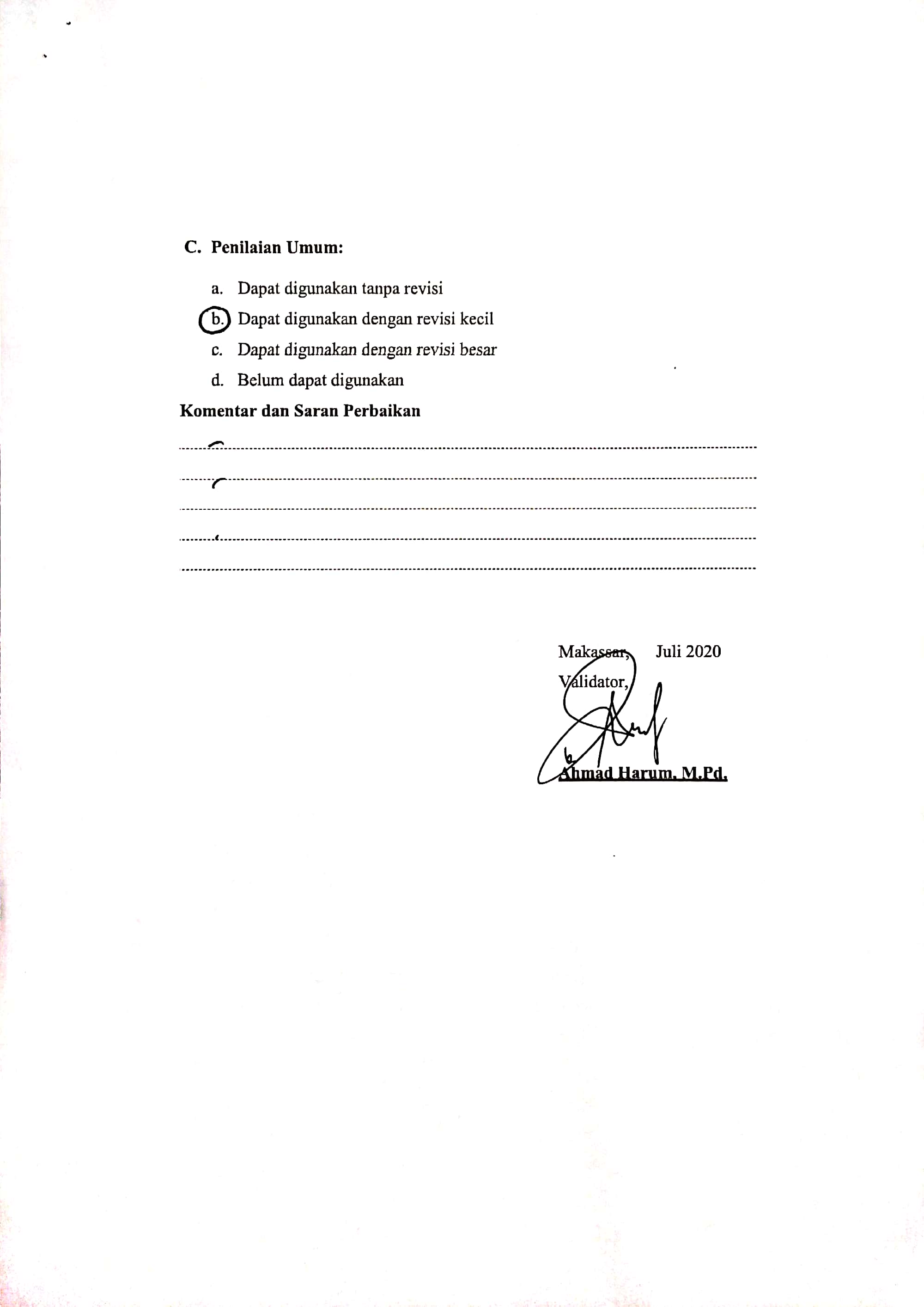 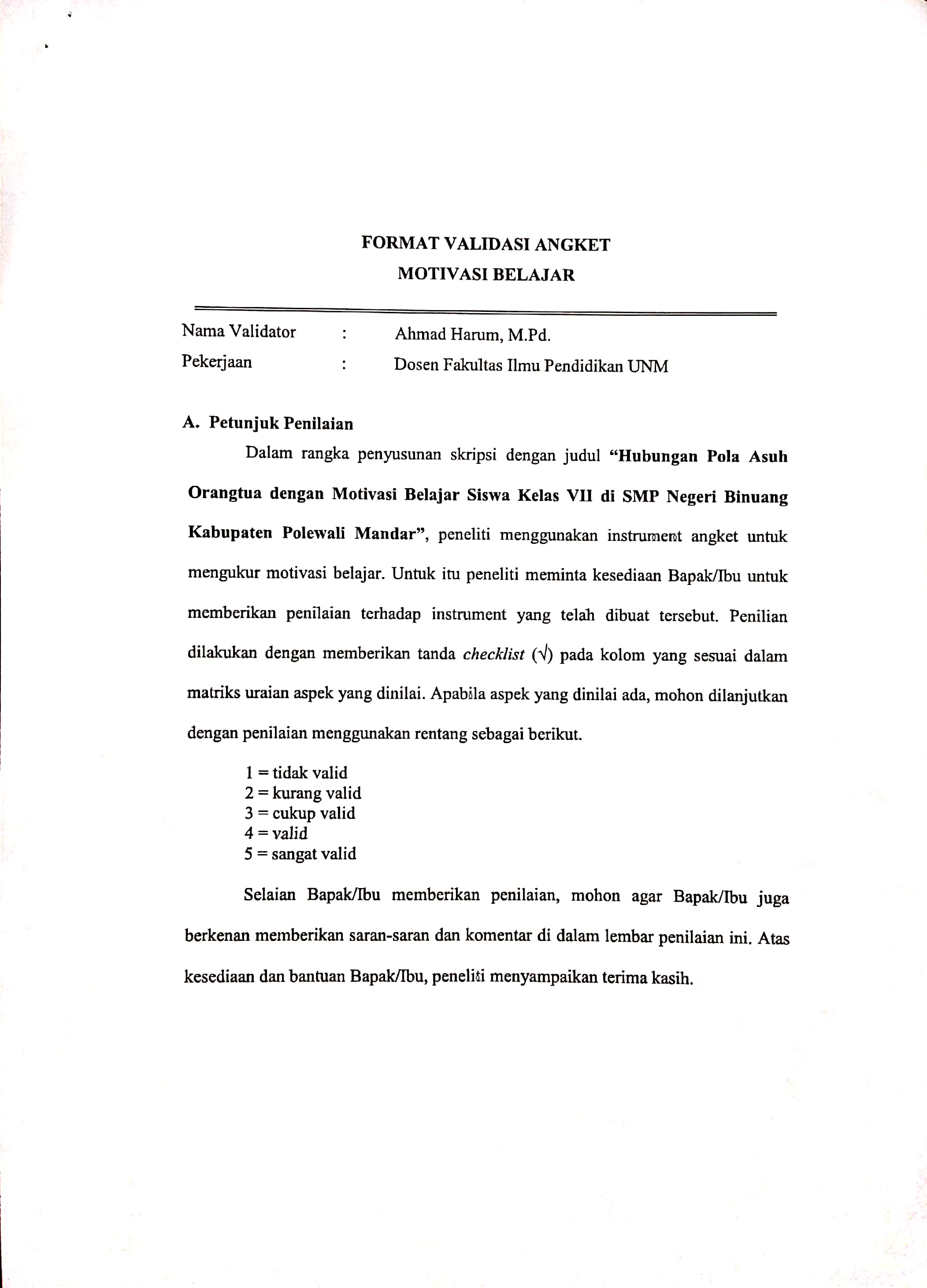 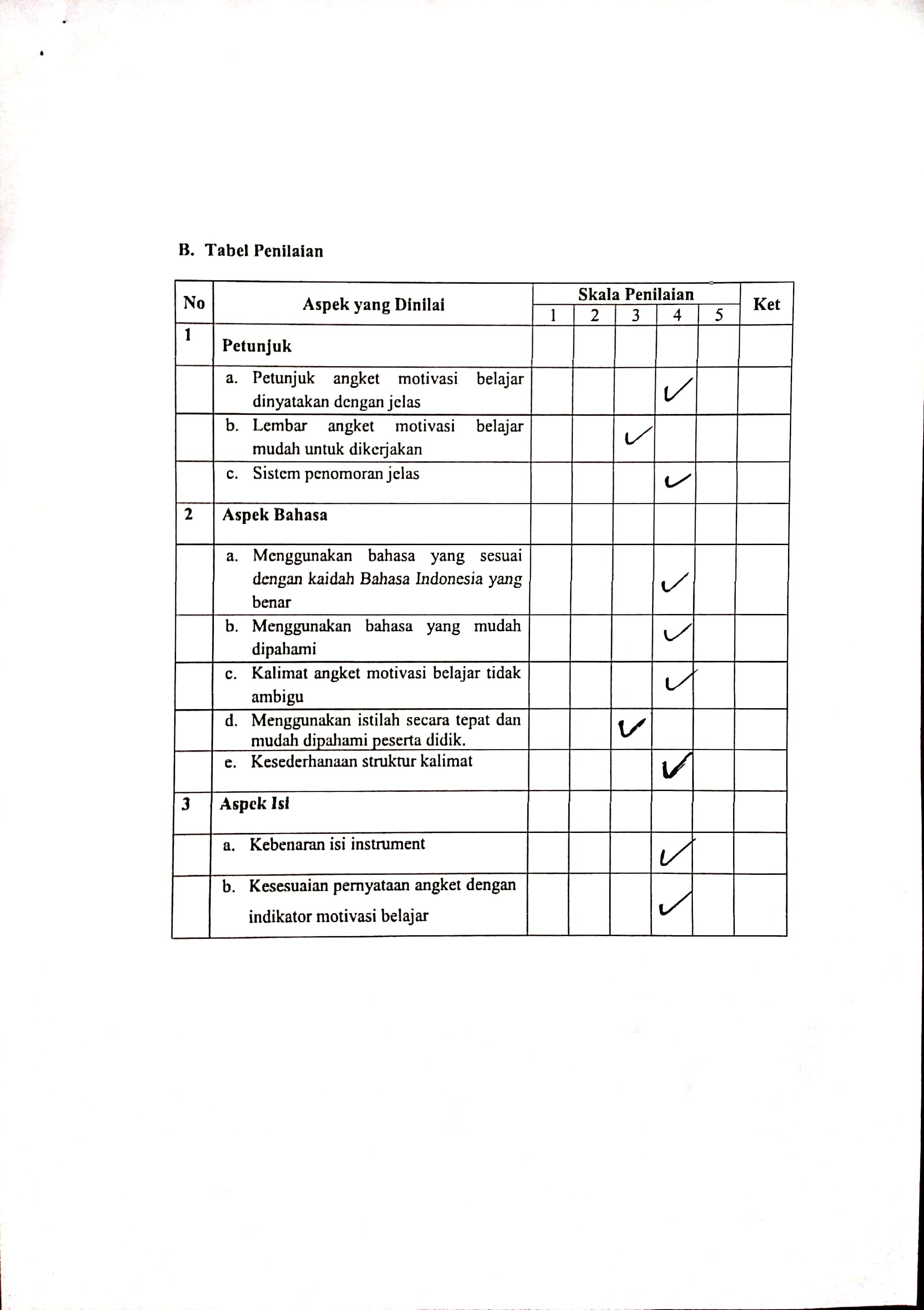 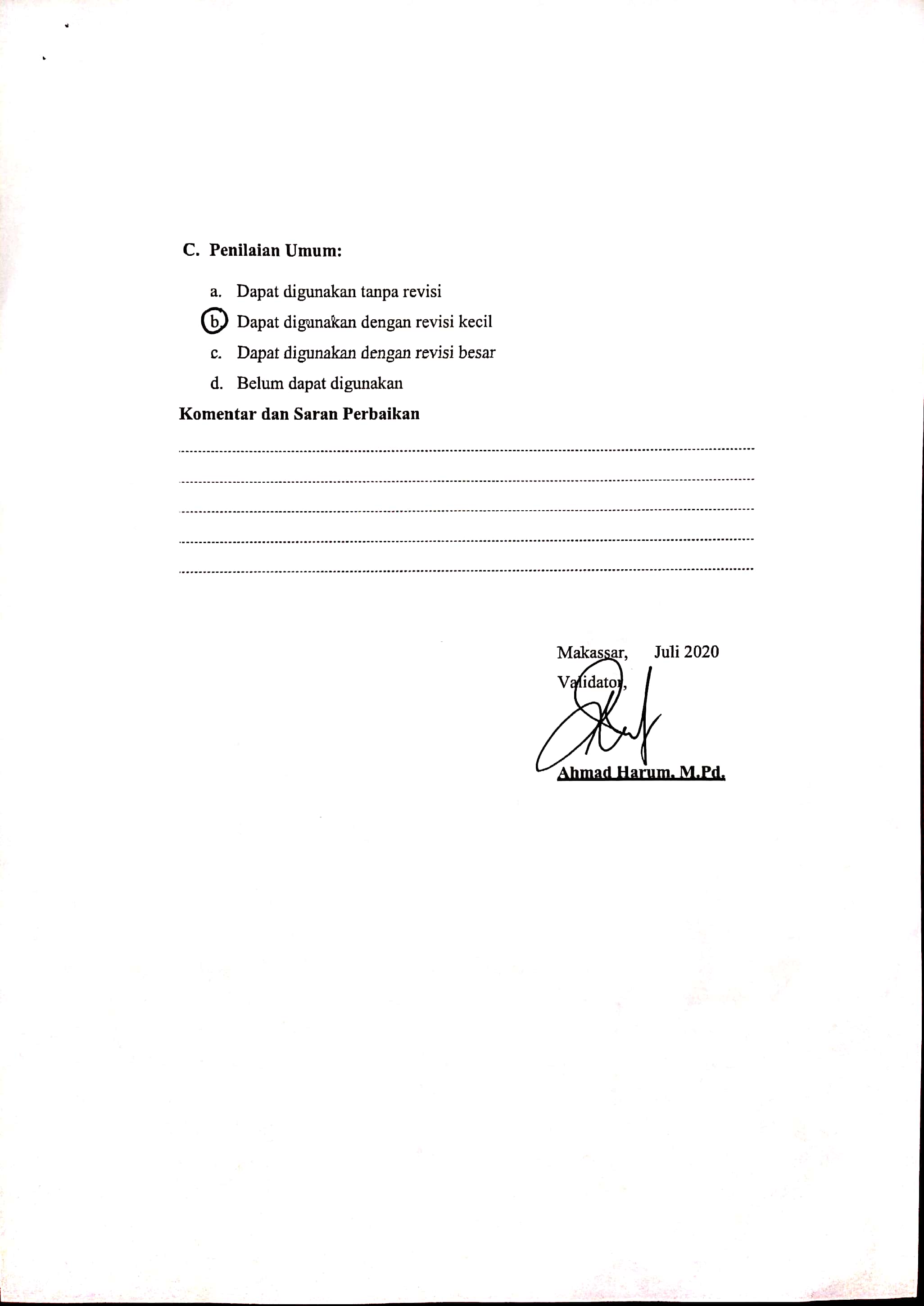 		HASIL ANALISIS VALIDASI ANGKET POLA ASUH DEMOKRATISHASIL ANALISIS VALIDASI ANGKET MOTIVASI BELAJARVariabelIndikatorNomor ItemJumlahRespon denPola Asuh DemokratisPeraturan dikomunikasikan dengan jelas1,32SiswaMemberikan penghargaan untuk perilaku anak yang baik2,5,7,94SiswaPengambilan keputusan dilakukan dengan diskusi antara orang tua dan anak. 4,6,8,104SiswaJumlah:10VariabelIndikatorDeskriptorNomor ItemNomor ItemJumlahRespondenVariabelIndikatorDeskriptor(+)(-)JumlahRespondenMotivasi BelajarKetekunan dalam belajarKehadiran di sekolah1,3,52,45SiswaKetekunan dalam belajarMengikuti pembelajaran diruangan6,87,94SiswaKetekunan dalam belajarBelajar di .rumah10,12,1411,13,156SiswaUlet dalam menghadapi kesulitanSikap terhadap kesulitan16,2017,18,195SiswaUlet dalam menghadapi kesulitanMengatasi kesulitan21,22233SiswaMinat dan ketajaman perhatian dalam belajarKebiasaan    dalam mengikuti pelajaran24,2625,274SiswaMinat dan ketajaman perhatian dalam belajarSemangat dalam mengikuti pelajaran28,29303SiswaBerprestasi dalam belajarKeinginan untuk berprestasi31,32333SiswaBerprestasi dalam belajarKualifikasi hasil34,35,363SiswaMandiri dalam belajarPenyelesaian tugas37,39,40384SiswaMandiri dalam belajarMenggunakan kesempatan di luar jam pelajaran41,42,4443,455SiswaJumlah:45NoPernyataanAlternatif JawabanAlternatif JawabanAlternatif JawabanAlternatif JawabanNoPernyataanSelaluSeringKadang-kadangTidak pernah1Saya diperbolehkan untuk bermain namun harus tetap belajar.2Orang tua memberi hadiah terhadap hasil tes saya, meskipun nilainya cukup3Orang tua selalu mengatakan bahwa belajar itu penting untuk masa depan saya.4Jika saya sedang berselisih pendapat dengan kakak/adik, orang tua memberi kami kesempatan untuk mengutarakannya.5Saya diberi pujian karena telah membantu saudara yang sedang mengalami kesulitan.6Jika saya belum mengerjakan tugas rumah, orang tua menanyakan alasan terlebih dahulu tanpa memarahi saya.7Saya selalu mendapat dukungan dalam setiap kegiatan baik yang saya lakukan.8Jika saya melakukan kesalahan, orang tua memberi nasihat untuk berbuat yang benar.9Saya tidak pernah mendapatkan hukuman yang keras dari orang tua.10Saya diperbolehkan melihat televisi dengan waktu yang telah disepakati bersamaNoPernyataanAlternatif JawabanAlternatif JawabanAlternatif JawabanAlternatif JawabanNoPernyataanSelaluSeringKadang-kadangTidak pernah1Saya berusaha hadir tepat waktu untuk mengikuti pelajaran.2Jika sedang tidak semangat, saya memilih untuk tidak mengikuti pelajaran.3Saya akan merasa rugi jika tidak mengikuti Pelajaran.4Jika guru telah hadir di ruangan, saya memilih tidak masuk untuk belajar.5Saya berusaha hadir setiap hari untuk belajar.6Saya mengikuti pelajaran didalam ruangan hingga pelajaran selesai.7Saya memilih untuk tidak mengikuti pelajaran jika mata pelajaran itu tidak saya sukai.8Siapapun guru yang mengajar, saya tetap mengikuti pelajaran.9Saya sering keluar ruangan saat pelajaransedang berlangsung.10Saya belajar kembali dirumah dengan jadwal belajar yang teratur.11Saya belajar dirumah bila ada PR atau ulangan esok hari.12Untuk lebih memahami materi pelajaran, saya menyempatkan diri belajar kembali di rumah.13Jika sudah di rumah, saya memilih untuk tidak mengulang kembali materi pelajaran.14Saya merasa perlu untuk belajar kembali di Rumah.15Saya suka menunda jika ingin belajar kembali di Rumah.16Saya merasa senang untuk memahami kembali soal atau materi yang sulit.17Saya tidak senang dengan pelajaran, jika materi pelajarannya sulit untuk dimengerti.18Saya mudah menyerah ketika mengalami kesulitan dalam belajar.19Saya tidak senang untuk belajar jika menghadapi kesulitan dalam belajar.20Saya senang belajar sampai larut malam untuk menyelesaikan PR.21Saya senang mencari jalan keluar ketika saat menghadapi kesulitan yang ditemukan dalam belajar.22Saya senang mengajak teman berdiskusi jika menemukan kesulitan dalam belajar.23Jika tidak dapat mengatasi kesulitan, saya memilih berhenti berusaha.24Saya memperhatikan pelajaran yang diberikan guru dengan baik.25Saya mengobrol dengan teman ketika guru sedang menjelaskan.26Saya menyimak penjelasan guru dari awal hingga akhir pelajaran.27Saya mengerjakan pekerjaan lain ketika guru menerangkan.28Mencapai nilai yang tinggi dalam pelajaran merupakan hal yang utama bagi saya.29Mencapai prestasi yang lebih baik disetiap semester merupakan hal yang penting bagi saya.30Saya menerima dengan lapang dada berapapun nilai yang saya dapat di setiapsemester.31Saya mempunyai target yang Jelas dalam mencapai prestasi belajar.32Saya berusaha belajar dengan giat untuk prestasi belajar yang baik. 33Saya kurang termotivasi untuk berprestasi dalam belajar karena menyadari kemampuansaya yang terbatas.34Jika saya memperoleh nilai yang tinggi maka saya akan lebih giat dalam belajar.35Saya merasa puas,bila nilai ujian saya tidak ada yang dikategorikan mengulang.36Jika saya memperoleh nilai yang rendah maka saya kurang bersemangat dalam belajar. 37Saya berusaha menyelesaikan tugas dengan usaha sendiri.38Saya mengerjakan tugas dengan cara mencontek pekerjaan teman39Saya dapat mengerjakan tugas tanpa bantuan orang lain.40Saya mengerjakan tugas sekedarnya yang penting tugas tersebut terselesaikan.41Saya mengisi kekosongan waktu pelajaran di Sekolah dengan mengerjakan tugas yangbelum terselesaikan.42Saya mengisi kekosongan waktu pelajaran dengan membaca buku seputar pelajaran43Saya merasa tidak perlu belajar di luar jam Pelajaran.44Jika ada jam pelajaran kosong, saya mempelajari kembali pelajaran yang diberikan sebelumnya.45Saya lebih senang mengobrol dikantin jika ada jam pelajaran kosong.NoAspekKriteria PenilaianValidatorValidatorReretaNoAspekKriteria PenilaianIIIRereta1PetunjukPetunjuk angket pola asuh demokratis dinyatakan dengan jelas444,171PetunjukLembar angket pola asuh demokratis mudah untuk dikerjakan444,171PetunjukSistem penomoran jelas544,172BahasaMenggunakan bahasa yang sesuai dengan kaidah Bahasa Indonesia yang benar243,82BahasaMenggunakan bahasa yang mudah dipahami343,82BahasaKalimat angket pola asuh demokratis tidak ambigu533,82BahasaMenggunakan istilah secara tepat dan mudah dipahami peserta didik443,82BahasaKesederhanaan struktur kalimat543,83IsiKebenaran isi instrument433,753IsiKesesuaian pernyataan angket dengan indikator pola asuh demokratis443,75NoAspekKriteria PenilaianValidatorValidatorReretaNoAspekKriteria PenilaianIIIRereta1PetunjukPetunjuk angket motivasi belajar dinyatakan dengan jelas243,331PetunjukLembar angket motivasi belajar mudah untuk dikerjakan233,331PetunjukSistem penomoran jelas543,332BahasaMenggunakan bahasa yang sesuai dengan kaidah Bahasa Indonesia yang benar543,82BahasaMenggunakan bahasa yang mudah dipahami 343,82BahasaKalimat angket motivasi belajar tidak ambigu443,82BahasaMenggunakan istilah secara tepat dan mudah dipahami peserta didik333,82BahasaKesederhanaan struktur kalimat443,83IsiKebenaran isi instrument4443IsiKesesuaian pernyataan angket dengan indikator motivasi belajar444